NETWORK/SYSTEM ENGINEER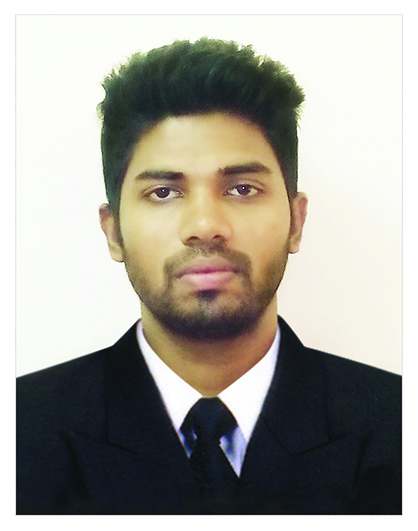 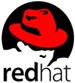 AMARAbu Hail, Dubai United Arab EmiratesEmail: amar.343188@2freemail.com OBJECTIVEAspiring to be a leading professional in the field of computer science & engineering, where I can utilize my skills to the maximum and to lead the organization to newer heights. An able and innovative learner who can grasp processes and procedures quickly, easily adaptable to any environment and assure 100% dedication and responsibility to the duties conferred on me.PROFESSIONAL EXPERIENCESWorked as System & Network Administrator at SPARK FIRE SAFETY EQUIPMENTS, Trivandrum, Kerala, India(An ISO 9001:2008 Certified Company) from 2-Feb-2016 to 10-February-2017 and my duties are:LAN, WLAN Infrastructure implementationWindows/Linux Server and Desktop Support Installation and maintenance of  Security Surveillance Systems:CCTV, Access Control, Burglar Alarm and Door Video phoneEDUCATIONAL QUALIFICATIONSCERTIFICATIONRHCE,RHCSA(Certified130-193-014)Diploma in Computer Hardware Assembling & Servicing Training from JAWARHARLAL NEHRU EDUCATIONAL FOUNDATION,(India)Multimedia and 3D Animation Specialist Training from NOVA MULTIMEDIA EDUCATION, IndiaEXPERTISEAdministration of Windows and Linux Operating system.Computer Hardware& Networking, maintenance and services. Good knowledge in Desktop publishing (DTP) and its software. Graphic Design software	: Photoshop, Illustrator, CorelDraw, 3D Max Video/Audio Editing 		: Power Director, Audacity Programming Languages	: .Net, Visual Basic.ACADEMIC PROJECT DETAILSMini: GSM BASED ADVANCED CALL CENTRE USING PCPeriod	: 1 month (Academic year 2011-2012)Description	: Advanced automated version of call center using GSM module and Personal Computer, it handles operations like adding and manipulating contact details, SMS, voice calling and so on.Main: COOPERATIVE DOWNLOAD IN VEHICULAR ENVIRONMENTSPeriod	: 2 months (Academic year 2012-2013)Description	: A high speed system for large sized file downloading in vehicularenvironment  by  equipping  Wi-Fi  system  to  the  vehicles,  the downloaded packets.ACHIEVEMENTSParticipated National Level Redhat Workshop conducted by HCL.Participated N.S.S Volunteer Leader’s Training CampSuccessfully completed training of Kerala State Entrepreneur Development Mission(KSEDM) Achieved Second place for PECSAGA Inter-College Cricket TournamentParticipated in sports and arts competitions in college and won prizes.PERSONALNationality	: IndianSex	: MaleMarital Status	: SingleDate of Birth	: 1st June, 1990Visa Status	: VisitingLanguages	: English, Hindi, MalayalamInterests	: Reading, Drawing, Music, Sports & GamesDECLARATIONI hereby declare that all particulars mentioned in this document are true and fair to the best of my knowledge and belief.AMAR.Designation CompanyPeriodPeriodDuties: Designation CompanyFromToDuties: Network EngineerGreen Technologies, Kochi, IndiaMay-2015Jan-2016Network EngineeringCCTV installationSecurity system implementationSystem & Network AdministratorIIB Education, Thrissur, IndiaMar-2014Apr-2015Linux/Windows System AdministrationNetwork AdministrationComputer System Service & AssemblingJunior System EngineerMetclouds Technologies, Kochi, IndiaAug-2013Feb-2014Linux Server AdministrationWeb server live serviceC-panel/WHM live e-mail customer serviceCourseInstitutionUniversity yearPercentage B.Tech(Computer Science & Engineering)IES College of Engineering, Chittilappilly, Kerala, IndiaUniversity of Calicut201367.5 %Plus Two(VHSE Computer Application)GMBVHSS, Irinjalakuda, Kerala, IndiaKerala State Board 200879.13 %SSLCSt:Antony’s HS, Murkkanad, Kerala, IndiaKerala State Board200669.73 %